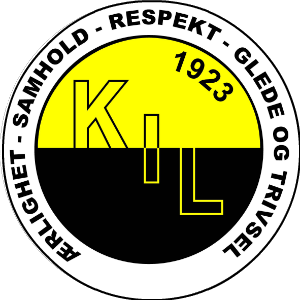 Velkommen til den 41. Follalunken  Tradisjonsrike Follalunken har vært arrangert uavbrutt siden 1978.  
Søndag 2.september er det klart for den 41. utgaven av terrengløpet. Søndag 2.september 2018  Sted: Sentralidrettsanlegget, Kolvereid Påmelding i KIL-bua fra kl 09.30 løpsdag, og senest 30 minutter før løpsstart. Forhåndspåmelding til Brynjulf Flasnes på epost brynjulf.flasnes@naroy.kommune.no eller SMS til 90152184 Konkurranseklasse for alle klasser: Totalt 11 km Start fra Torgerhaugen kl 12.00 (buss fra Nærøy kulturhus kl 11.15) Målgang Kolvereid (Sentralidrettsanlegget) Mosjonister som ønsker tidtaking starter samtidig. PremieringMosjon og trim Velg mellom løyper 11 km (fra Torgerhaugen) og 6 km (Finnemoen) Målgang Kolvereid (Sentralidrettsanlegget) Buss fra Nærøy kulturhus kl 10.00 og 11.15 Flotte premier trekkes på startnumreneKlær og utstyr transporteres tilbake til målområdet. Startkontingenter: Konkurranse           kr 100 Enkeltstart mosjon kr   50,- Familie                   kr 150,- Saftstasjon ved Finnemoen (6 km). Kaffe/vaffelsalg. Velkommen! 